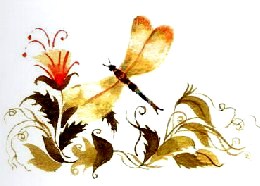 Летом Медвежонок подружился с Зайцем. Раньше они тоже были знакомы, но летом друг без друга просто жить не могли…Вот и сегодня Заяц чуть свет пришел к Медвежонку и сказал:— Послушай, Медвежонок, пока я к тебе шел, расцвели все ромашки!— А пока я тебя ждал, — сказал Медвежонок, — отцвели одуванчики…— А когда я только проснулся и подумал, что пойду к тебе, — сказал Заяц, — поспела земляника!— А я ждал тебя еще раньше, — сказал Медвежонок.—Когда я проснулся, она только зацветала.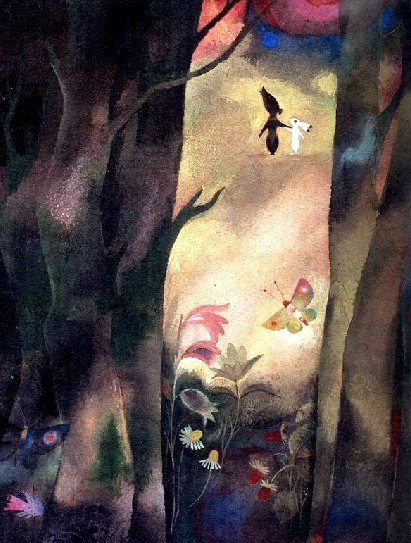 — А когда я засыпал, — сказал Заяц, — я подумал, что хорошо бы утром пойти в гости к Медвежонку… И думал об этом так долго, что, пока я думал, выпала роса…— А я вечером, — сказал Медвежонок, — набрал ее полный ковшик и пил за твое здоровье!— Я тебя очень люблю! — сказал Заяц.— А я без тебя… жить не могу, — сказал Медвежонок.И они, обнявшись, пошли в лес — собирать ромашки и землянику.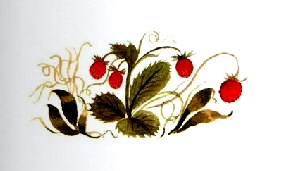 